ГЛАВА ГОРОДА ИШИМАПОСТАНОВЛЕНИЕ 06 апреля 2021 г.                                                                                          № 06	В соответствии с Федеральным законом Российской Федерации от 06.10.2003 № 131-ФЗ «Об общих принципах организации местного самоуправления в Российской Федерации», статьей 39 Градостроительного кодекса Российской Федерации, Уставом города Ишима, правилами землепользования и застройки муниципального образования городской округ город Ишим, утвержденными решением Ишимской городской Думы от 25.12.2009 № 350, Положением о порядке организации и проведения публичных слушаний и общественных обсуждений по вопросам градостроительной деятельности в Ишимском городском округе, утвержденным решением Ишимской городской Думы от 31.05.2018 № 193: Назначить общественные обсуждения по проектам постановлений администрации города Ишима о предоставлении разрешения на условно разрешенный вид использования земельного участка согласно приложению к настоящему постановлению.Определить:- общественные обсуждения проводятся с 12 апреля по 27 апреля 2021 года на официальном сайте по адресу: https://ishim.admtyumen.ru/mo/Ishim/economics/architecture/public_discussions.htm . - экспозиция проекта проходит в здании администрации города Ишима, по адресу: г. Ишим, ул. Гагарина, 67, каб. 105, с 14.00 до 17.00.- консультации по экспозиции проекта проводятся со вторника по пятницу с 14.00 до 17.00.- предложения и замечания, касающиеся проекта, можно подавать посредством официального сайта муниципального образования город Ишим ishim.admtyumen.ru, в письменной форме в адрес комиссии по подготовке проекта правил землепользования и застройки муниципального образования город Ишим с 12 апреля по 27 апреля 2021 года в будние дни с 10.00 до 17.00 в здании администрации города Ишима, по адресу: г. Ишим, ул. Гагарина, 67, каб. 105; а также посредством записи в книге (журнале) учета посетителей экспозиции проектов, подлежащих рассмотрению на общественных обсуждениях. -  проект, подлежащий рассмотрению на общественных обсуждениях, и информационные материалы к нему разместить на официальном сайте по следующему адресу: https://ishim.admtyumen.ru/mo/Ishim/economics/architecture/public_discussions.htm .Опубликовать настоящее постановление в газете «Ишимская правда», в сетевом издании «Официальные документы города Ишима» (http://ishimdoc.ru) и разместить на официальном сайте муниципального образования город Ишим ishim.admtyumen.ru.Контроль за исполнением постановления возложить на первого заместителя Главы города.Глава города                                                                                         Ф.Б. ШишкинПРОЕКТ ПОСТАНОВЛЕНИЯ АДМИНИСТРАЦИИ ГОРОДА ИШИМАО ПРЕДОСТАВЛЕНИИ РАЗРЕШЕНИЯ НАУСЛОВНО РАЗРЕШЕННЫЙ ВИД ИСПОЛЬЗОВАНИЯЗЕМЕЛЬНОГО УЧАСТКА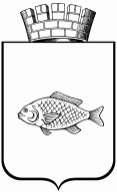 О назначении общественных обсуждений по проектам постановлений администрации города Ишима о предоставлении разрешения на условно разрешенный вид использования земельного участкаПриложение к постановлению Главы города Ишимаот 06 апреля 2021 года № 06№п/пНаименованиеИнформация по проекту1О предоставлении разрешения на условно разрешенный вид использования земельного участка по адресу: Тюменская область, г. Ишим, ул. Красина, 26.Предоставление разрешения на условно разрешенный вид использования земельного участка с кадастровым номером 72:25:0101010:347 площадью 3170 кв.м., расположенного в территориальной зоне застройки малоэтажными жилыми домами (Ж2), по адресу: Тюменская обл., г. Ишим, ул. Красина, 26 – «бытовое обслуживание (3.3)».Заявитель: Администрация города Ишима.2О предоставлении разрешения на условно разрешенный вид использования земельного участка по адресу: Тюменская область, г. Ишим, ул. Деповская, 59.Предоставление разрешения на условно разрешенный вид использования земельного участка с кадастровым номером 72:25:0102011:182 площадью 477 кв.м., расположенного в территориальной зоне застройки малоэтажными жилыми домами (Ж2), по адресу: Тюменская обл., г. Ишим, ул. Деповская, 59 – «магазины (4.4)».Заявитель: Администрация города Ишима.3О предоставлении разрешения на условно разрешенный вид использования земельного участка по адресу: Тюменская область, г. Ишим, ул. Интернациональная, 62.Предоставление разрешения на условно разрешенный вид использования земельного участка с кадастровым номером 72:25:0104004:325 площадью 422 кв.м., расположенного в территориальной зоне застройки индивидуальными жилыми домами (Ж1), по адресу: Тюменская обл., г. Ишим, ул. Интернациональная, 62 – «бытовое обслуживание (3.3)».Заявитель: Побережный Анатолий Анатольевич.